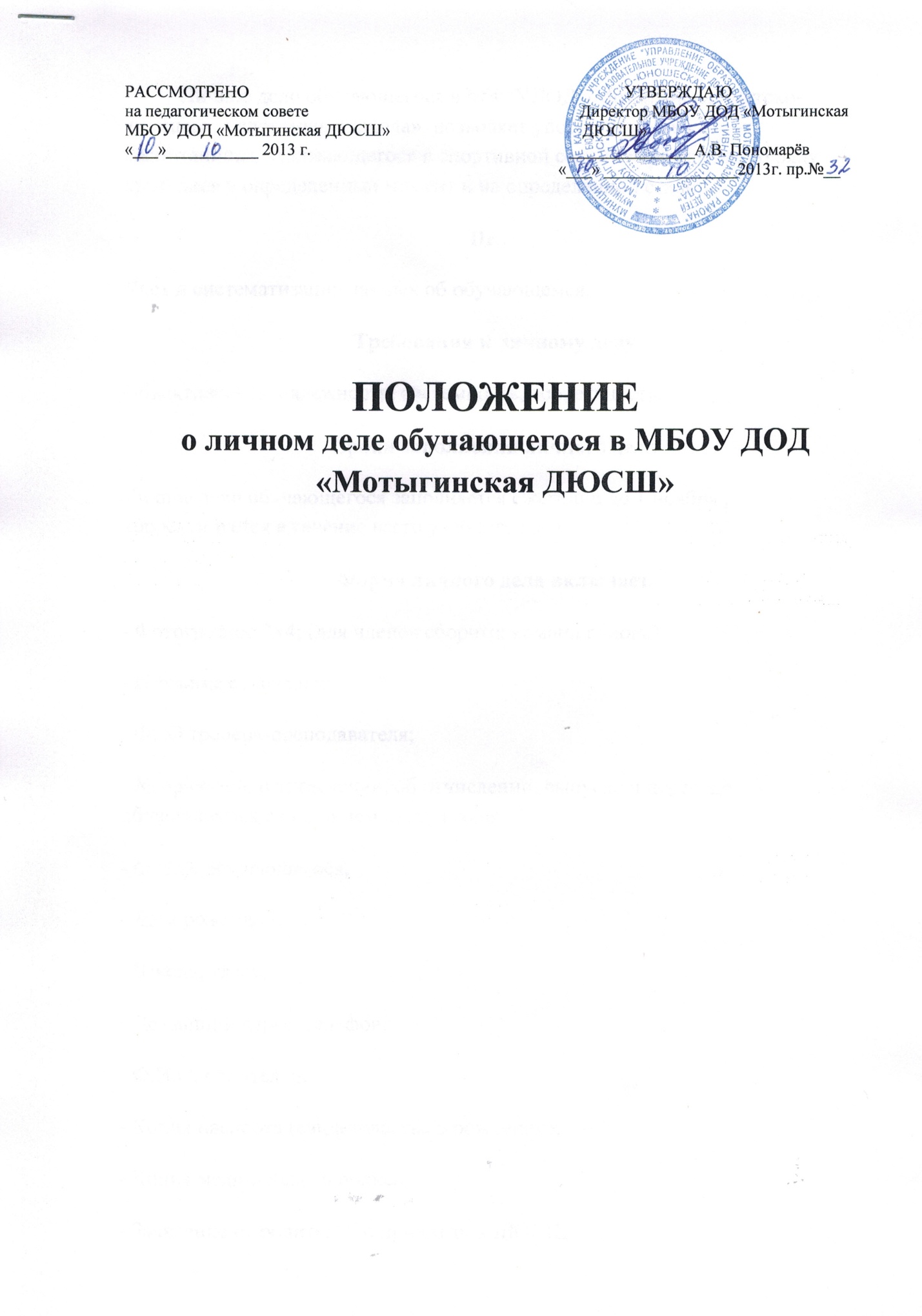 Личное дело обучающегося в МБОУДОД «Мотыгинская Детско-юношеская спортивная школа»  позволяет упорядочить данные на воспитанника, занимающегося в спортивной секции учреждения по ряду критериев в определенный момент и на определенной стадии. ЦельУчет и систематизация данных об обучающемся. Требования к личному делуОбъективность, надежность, системность, корректность.Сроки заполнения личного делаЛичное дело обучающегося заполняется ежегодно до 1 ноября , корректируется в течение всего учебного года.Форма личного дела включает- Фотографию 3х4; (для членов сборных команд района)- Название отделения; - ФИО тренера-преподавателя; - № приказов: о зачислении, об отчислении, выпуске и переводе обучающегося с указанием даты и года; - Ф.И.О. обучающегося; - Дата рождения; - Школа, класс; - Домашний адрес, телефон; - Ф.И.О. родителей; - Копия паспорта (свидетельства о рождении); - Копия медицинского полиса; - Заявление от родителей о принятии в ДЮСШ - Справка о состоянии здоровья;- Сведения о присвоении разряда и звания;- Данные об участии в конкурсах и соревнованиях;- Данные о сдаче контрольных нормативов по ОФП, СФП.Личное дело заполняется методистом ДЮСШ на основании данных, сообщаемых тренерами отделений. Доступ к личному делу осуществляется на основании запроса, который подается директору ДЮСШ и выдается тренеру-преподавателю по необходимости.